If you unable to print the form, please send email details above or call us with your choices.IDHTS 60th Anniversary Summer Lunch 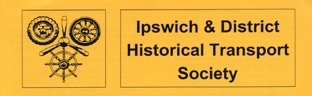 June 29th 2024 at 12.00 p.m.To celebrate the Ipswich & District Historical Society 60th Anniversary, we are inviting present & past IDHTS members to a summer lunch to be held at Venue 16 (312 Tuddenham Road, Ipswich, Suffolk, IP4 3QJ). We hope by holding a local summer lunch event, that some of our older present or past members that normally are unable to attend meetings, might like to attend this event, guests are welcome to attend. It will be chance to catch up on memories of IDHTS events. The cost will include our own dining area, bar & garden, welcome drink and a two-course lunch followed by tea or coffee.  So please complete the form below, if you would like to attend, by May 29th at the latest, along with payment of £35 (per person-Cheques made payable to IDHTS ).Menu Choices (Please indicate choices of each person that your booking and your contact details)Welcome Drink on arrival.MainsRoast Sirloin of beef with Yorkshire puddings, baby roasted carrots, roasted parsnip,greens, rosemary roasted potatoes and beef juices.Chicken Breast stuffed with apricot and thyme stuffing, wrapped in smoked streakybacon served with tender stem broccoli, honey roasted carrots, roast potatoes anddrizzled with a red wine jus.Beetroot Wellington slice served on a chunky tomato sauce, crushed new potatoes and green vegetables (Vegetarian option).DessertPassion fruit and white chocolate cheesecake served with fresh berries and fruit coulis.Dark chocolate and salted caramel brownie with white chocolate andhoneycomb ice-cream.Continental cheese board with crackers.Followed by Tea or Coffee…………………………………………………………………………………………………………………………………………………………………………………………………………………………………………………………………………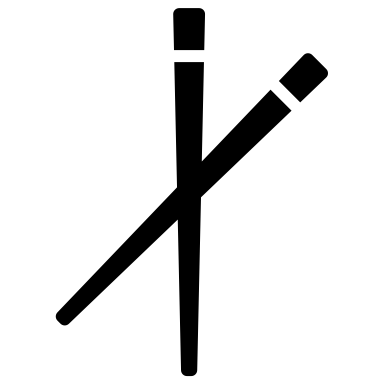 Contact Tel NO…………………………………Email address…………………………………………………Postal Address Treasurer: Mr D Kerridge, 197 Ashcroft Road, Ipswich. IP1 6AF. If you would prefer to pay by Bank Transfer, please ensure you state your name: IDHTS Bank Account: Barclays, Sort Code: 204451 Account No 10477893. IF payment is by BT please also send the above information by email to david.kerridge123@gmail.com with full details confirming payment. Any queries call 01473 424904.